*  Servir porções adequadas às idades das crianças, colocar os alimentos separados no prato para que elas conheçam os sabores de cada alimento;Os alimentos utilizados para preparo do cardápio são de qualidade e frescos, portanto o cardápio pode sofrer algumas alterações de acordo com o recebimento de gêneros alimentícios;Nutricionista Responsável Técnica do PNAE – Marilia R. Hubner Sordi – CRN¹° 2795*  Servir porções adequadas às idades das crianças, colocar os alimentos separados no prato para que elas conheçam os sabores de cada alimento;Os alimentos utilizados para preparo do cardápio são de qualidade e frescos, portanto o cardápio pode sofrer algumas alterações de acordo com o recebimento de gêneros alimentícios;Nutricionista Responsável Técnica do PNAE – Marilia R. Hubner Sordi – CRN¹°2795SECRETARIA MUNICIPAL DE EDUCAÇÃO JARDINÓPOLIS/SC - 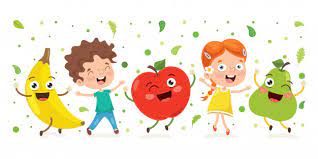 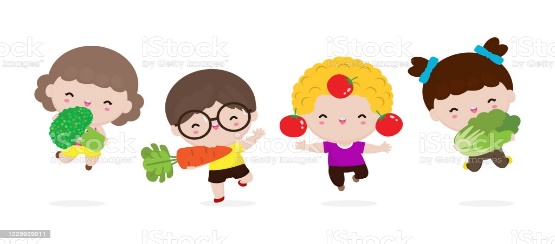 PROGRAMA NACIONAL DE ALIMENTAÇÃO ESCOLAR – PNAECARDÁPIO ENSINO FUNDAMENTAL - PERÍODO PARCIAL - FAIXA ETÁRIA 6 a 10 anosABRIL 2023SECRETARIA MUNICIPAL DE EDUCAÇÃO JARDINÓPOLIS/SC - PROGRAMA NACIONAL DE ALIMENTAÇÃO ESCOLAR – PNAECARDÁPIO ENSINO FUNDAMENTAL - PERÍODO PARCIAL - FAIXA ETÁRIA 6 a 10 anosABRIL 2023SECRETARIA MUNICIPAL DE EDUCAÇÃO JARDINÓPOLIS/SC - PROGRAMA NACIONAL DE ALIMENTAÇÃO ESCOLAR – PNAECARDÁPIO ENSINO FUNDAMENTAL - PERÍODO PARCIAL - FAIXA ETÁRIA 6 a 10 anosABRIL 2023SECRETARIA MUNICIPAL DE EDUCAÇÃO JARDINÓPOLIS/SC - PROGRAMA NACIONAL DE ALIMENTAÇÃO ESCOLAR – PNAECARDÁPIO ENSINO FUNDAMENTAL - PERÍODO PARCIAL - FAIXA ETÁRIA 6 a 10 anosABRIL 2023SECRETARIA MUNICIPAL DE EDUCAÇÃO JARDINÓPOLIS/SC - PROGRAMA NACIONAL DE ALIMENTAÇÃO ESCOLAR – PNAECARDÁPIO ENSINO FUNDAMENTAL - PERÍODO PARCIAL - FAIXA ETÁRIA 6 a 10 anosABRIL 2023SECRETARIA MUNICIPAL DE EDUCAÇÃO JARDINÓPOLIS/SC - PROGRAMA NACIONAL DE ALIMENTAÇÃO ESCOLAR – PNAECARDÁPIO ENSINO FUNDAMENTAL - PERÍODO PARCIAL - FAIXA ETÁRIA 6 a 10 anosABRIL 2023REFEIÇÃOSEGUNDA-FEIRA 03/04TERÇA-FEIRA04/04QUARTA-FEIRA05/04QUINTA-FEIRA06/04SEXTA-FEIRA07/04LANCHE MANHÃ - 9h20mLANCHE TARDE - 14h55mBolacha caseiraLeite com caféFruta: BergamotaArroz brancoFeijão CariocaCarne de frango filezinho Salada: AlfaceMacarrão à bolonhesaSalada de pepino com tomate  Sanduíche com pão de forma, frango desfiado, alface e queijo fatiadoBebida lácteaFruta: BergamotaFERIADOSEXTA-FEIRA SANTAComposição nutricional (Média semanal)Composição nutricional (Média semanal)Energia (Kcal)PNT(g)LIP(g)CHO(g)Composição nutricional (Média semanal)Composição nutricional (Média semanal)376,615763REFEIÇÃOSEGUNDA-FEIRA 10/04TERÇA-FEIRA11/04QUARTA-FEIRA12/04QUINTA-FEIRA13/04SEXTA-FEIRA14/04LANCHE MANHÃ - 9h20minLANCHE TARDE - 14h55mSanduíche (pão + queijo + presunto + alface + tomate)Suco de  abacaxiArroz e feijão cariocaCarne moídaSalada: beterraba raladaPolenta cremosa com carne de frangoSalada de reponho Sopa de carne com agnolinePão torrado com oréganoBolo de chocolate (cacau)Suco de laranjaFruta: bananaComposição nutricional (Média semanal)Composição nutricional (Média semanal)Energia (Kcal)PNT(g)LIP(g)CHO(g)Composição nutricional (Média semanal)Composição nutricional (Média semanal)354,7616854SECRETARIA MUNICIPAL DE EDUCAÇÃO JARDINÓPOLIS/SC - PROGRAMA NACIONAL DE ALIMENTAÇÃO ESCOLAR – PNAECARDÁPIO ENSINO FUNDAMENTAL - PERÍODO PARCIAL - FAIXA ETÁRIA 6 a 10 anosABRIL 2023SECRETARIA MUNICIPAL DE EDUCAÇÃO JARDINÓPOLIS/SC - PROGRAMA NACIONAL DE ALIMENTAÇÃO ESCOLAR – PNAECARDÁPIO ENSINO FUNDAMENTAL - PERÍODO PARCIAL - FAIXA ETÁRIA 6 a 10 anosABRIL 2023SECRETARIA MUNICIPAL DE EDUCAÇÃO JARDINÓPOLIS/SC - PROGRAMA NACIONAL DE ALIMENTAÇÃO ESCOLAR – PNAECARDÁPIO ENSINO FUNDAMENTAL - PERÍODO PARCIAL - FAIXA ETÁRIA 6 a 10 anosABRIL 2023SECRETARIA MUNICIPAL DE EDUCAÇÃO JARDINÓPOLIS/SC - PROGRAMA NACIONAL DE ALIMENTAÇÃO ESCOLAR – PNAECARDÁPIO ENSINO FUNDAMENTAL - PERÍODO PARCIAL - FAIXA ETÁRIA 6 a 10 anosABRIL 2023SECRETARIA MUNICIPAL DE EDUCAÇÃO JARDINÓPOLIS/SC - PROGRAMA NACIONAL DE ALIMENTAÇÃO ESCOLAR – PNAECARDÁPIO ENSINO FUNDAMENTAL - PERÍODO PARCIAL - FAIXA ETÁRIA 6 a 10 anosABRIL 2023SECRETARIA MUNICIPAL DE EDUCAÇÃO JARDINÓPOLIS/SC - PROGRAMA NACIONAL DE ALIMENTAÇÃO ESCOLAR – PNAECARDÁPIO ENSINO FUNDAMENTAL - PERÍODO PARCIAL - FAIXA ETÁRIA 6 a 10 anosABRIL 2023REFEIÇÃOSEGUNDA-FEIRA 17/04TERÇA-FEIRA18/04QUARTA-FEIRA19/04QUINTA-FEIRA20/04SEXTA-FEIRA21/04LANCHE MANHÃ - 9h20mLANCHE TARDE - 14h55mBolachaLeite com caféFruta: Melão Purê de Mandioca, arroz com carne moídaSalada: AlfaceSopa de feijão PãoFruta: Laranja  RisotoSalada de beterraba e cenoura FERIADO DE TIRADENTESComposição nutricional (Média semanal)Composição nutricional (Média semanal)Energia (Kcal)PNT(g)LIP(g)CHO(g)Composição nutricional (Média semanal)Composição nutricional (Média semanal)320,7138,348.6REFEIÇÃOSEGUNDA-FEIRA 24/04TERÇA-FEIRA25/04QUARTA-FEIRA26/04QUINTA-FEIRA27/04SEXTA-FEIRA28/04LANCHE MANHÃ - 9h20minLANCHE TARDE - 14h55mPão com doce de leiteLeite com cacauFruta: Maça Arroz com Estrogonofe de gado Salada: Alface com cenoura Polenta Carne de frango desfiadoSalada: chuchu e alfaceArroz com feijão pretoCarne BovinaSalada: alfaceBolo salgado com frangoChá de abacaxiFruta: maçãComposição nutricional (Média semanal)Composição nutricional (Média semanal)Energia (Kcal)PNT(g)LIP(g)CHO(g)Composição nutricional (Média semanal)Composição nutricional (Média semanal)324,512,47,751,5